Supplemental FiguresFigure S1 Correlations between increased ReHo value in left cerebellum vermis I/vermis II/parahippocampa gyrus/brainstem and BMDFigure S2 Correlations between increased ReHo value in left IFG/temporal pole and BMDFigure S3 Correlations between increased ReHo value in right STG and BMDFigure S4 Correlations between decreased ReHo value in left middle OG/superior OG /bilateral cuneus and BMDSupplemental TablesThe extracted ReHo in abnormal brain regions was analyzed using regions of interest (ROIs). The mean time series of ROI with extracted ReHo in brain regions and the mean time series of all voxels in the brain were analyzed by Pearson correlation analysis to obtain the correlation coefficient r for every two regions of interest. Then, r is normalized by using Fisher Z-conversion to convert r into Z points, and Z images represent the functional connection strength of brain regions. Two independent sample T-tests were used to explore the difference in Z images between the patients group and the healthy control group.Table S1 The different brain regions of whole brain functional connection seed-based on the left cerebellum vermis I/vermis II/parahippocampa gyrus/brainstemTable S2 The different brain regions of whole brain functional connection seed-based on the left IFG /temporal poleIFG=inferior frontal gyrusTable S3 The different brain regions of whole brain functional connection seed-based on the left middle OG/superior OG /bilateral cuneusOG=occipital gyrusTable S4 The different brain regions of whole brain functional connection seed-based on the right STGSTG=superior temporal gyrusFigure S1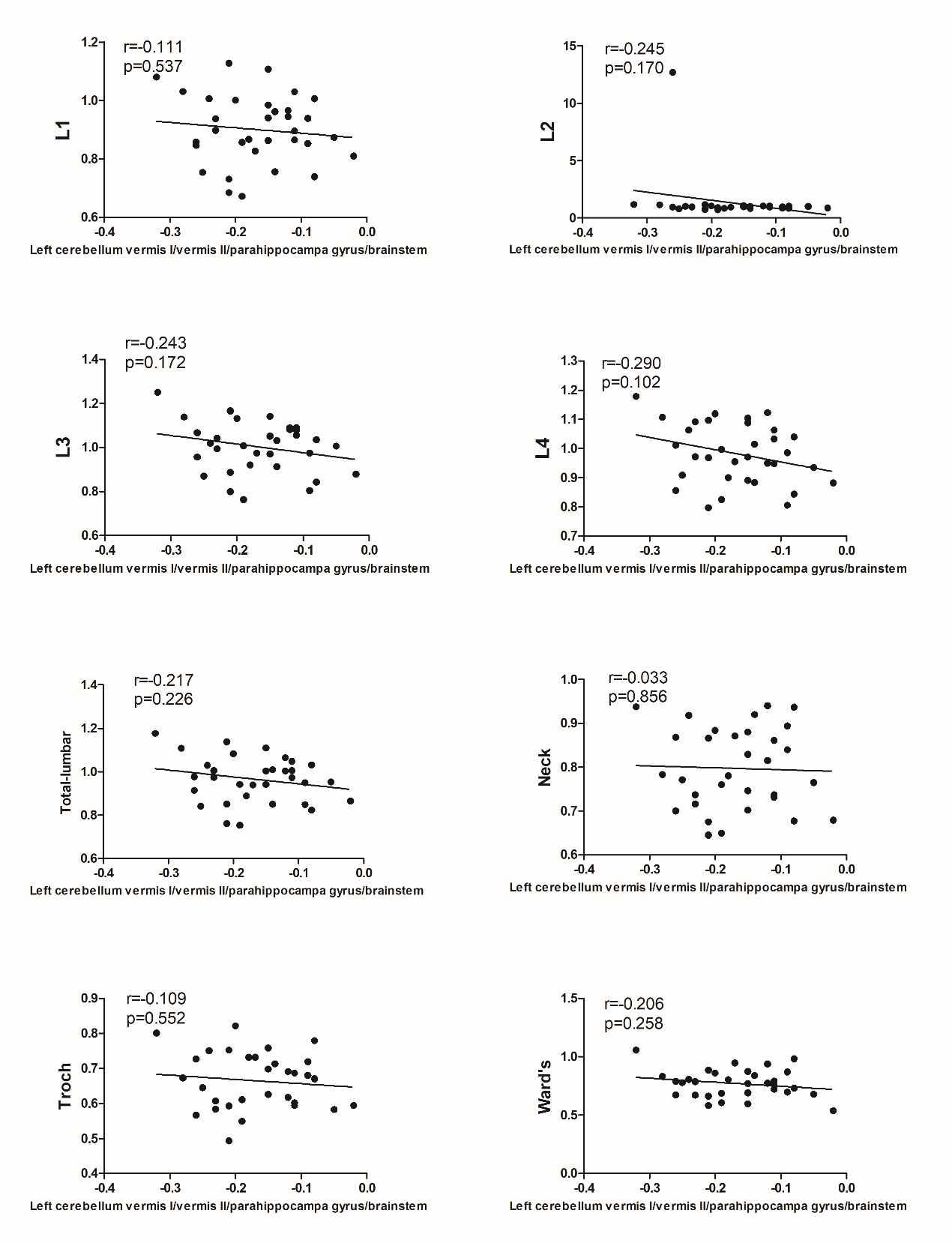 Figure S2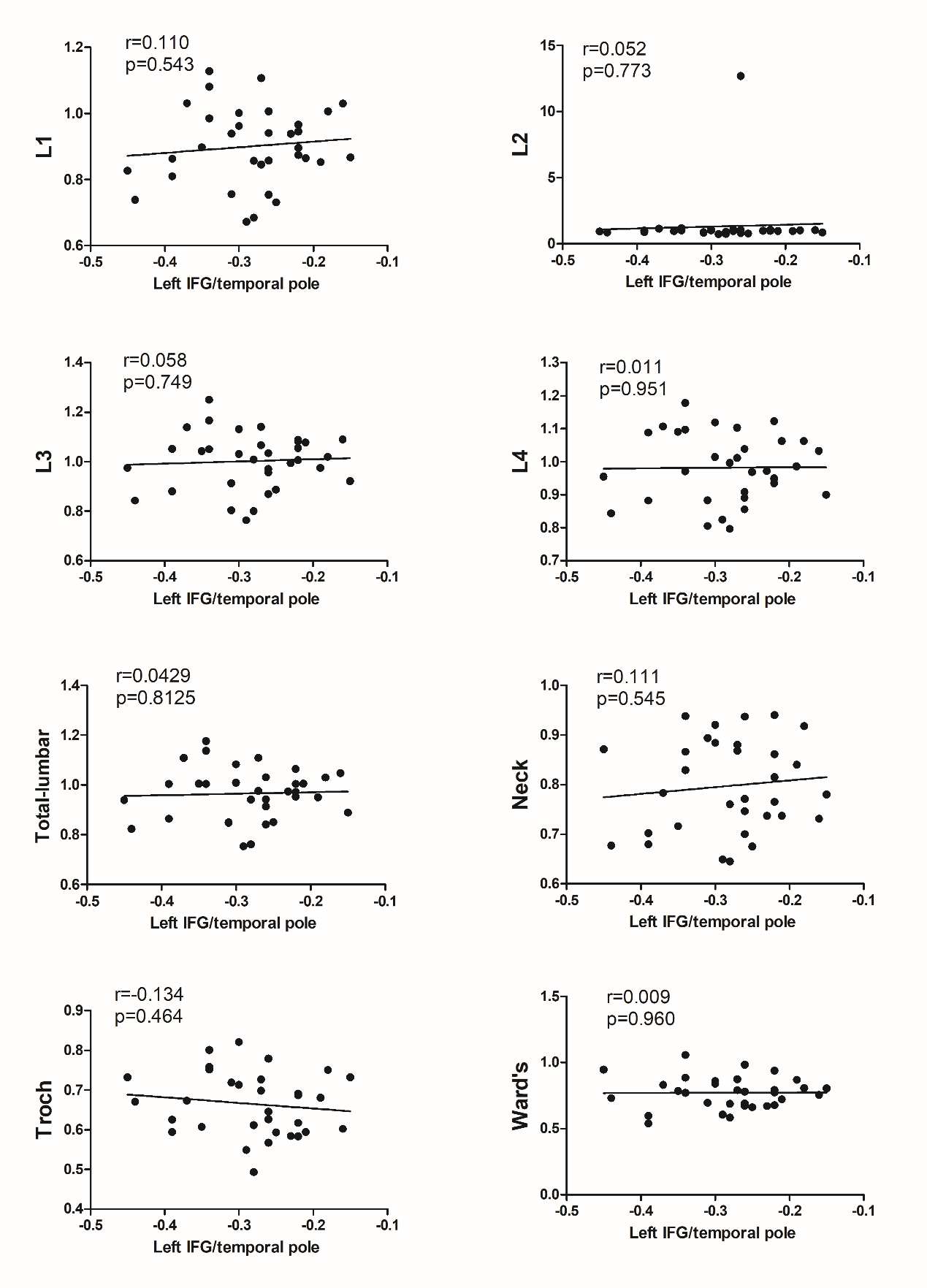 Figure S3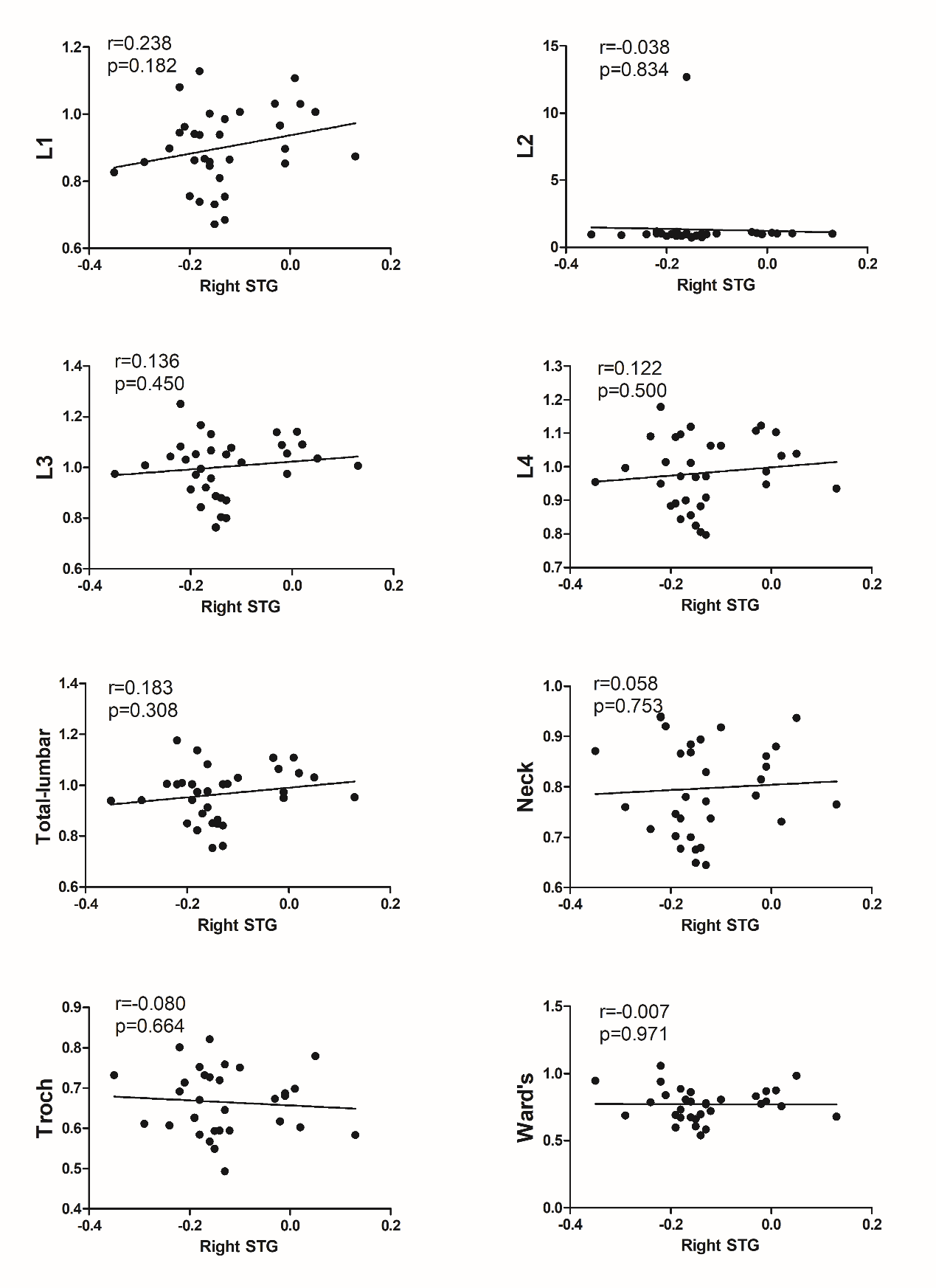 Figure S4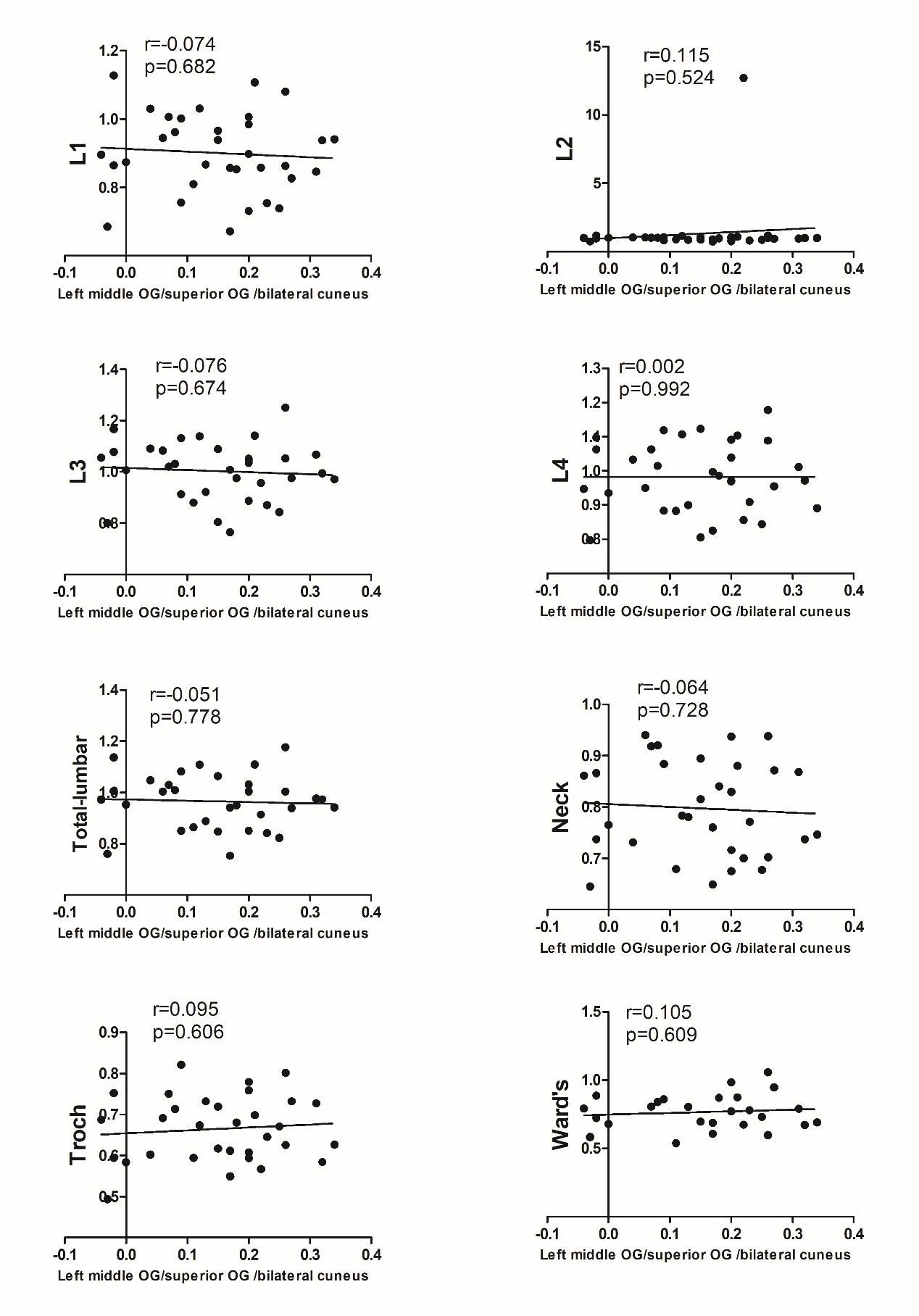 Cluster locationPeak (MNI)Peak (MNI)Peak (MNI)Number of voxelsT valueaCluster locationxyzNumber of voxelsT valueaLeft Brainstem/CerebellumVermis III3-36-12216.6911Right Fusiform39-39-1875-4.6982Cluster locationPeak (MNI)Peak (MNI)Peak (MNI)Number of voxelsT valueaCluster locationxyzNumber of voxelsT valueaRight Cerebellum Posterior Lobe/Cerebellum CrusⅡ42-75-45383.5485Right Superior Frontal Gyrus1530-1952-4.5492Left Superior Frontal Gyrus-1527-1828-4.8057Cluster locationPeak (MNI)Peak (MNI)Peak (MNI)Number of voxelsT valueaCluster locationxyzNumber of voxelsT valueaRight Fusiform/Parahippocampa Gyrus36-36-18115-5.3335Right Precuneus9-605750-4.5992Cluster locationPeak (MNI)Peak (MNI)Peak (MNI)Number of voxelsT valueaCluster locationxyzNumber of voxelsT valueaRight Cerebellum Posterior Lobe/Cerebellum VIII24-66-4828-4.2905Right Superior Frontal Gyrus2439-2138-4.3498